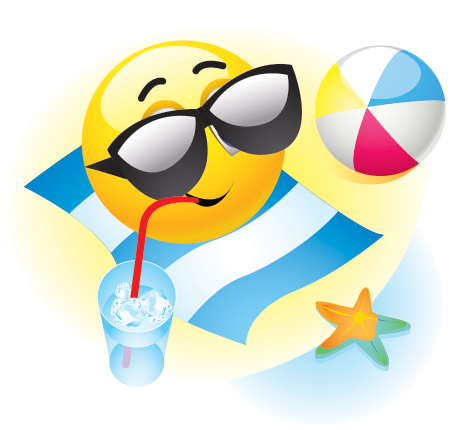 Witam Was serdecznie! Nadszedł ostatni tydzień nauki. Już wkrótce rozpoczniecie długo wyczekiwane wakacje. Pamiętajcie jednak, aby spędzić je przede wszystkim BEZPIECZNIE. Oto najważniejsze zasady, którymi powinieneś się kierować podczas wakacji. Przeczytaj je uważnie.1. Zawsze informuj rodziców, gdzie i z kim przebywasz. 2. Noś ze sobą numer telefonu do rodziców.3. Pamiętaj o zasadach bezpiecznego przechodzenia przez jezdnię – przechodź na pasach dla pieszych i na zielonym świetle.4. Zawsze zapinaj pasy w samochodzie.5. Nie rozmawiaj z obcymi.6. Poinformuj rodziców, gdyby ktoś Cię zaczepiał.7. Nie oddalaj się z nieznajomymi, nie wsiadaj z nimi do samochodu.8. Nie bierz słodyczy ani innych prezentów od obcych.9. Pamiętaj o numerach alarmowych. W razie potrzeby dzwoń i wezwij pomoc.10. Kąp się tylko w miejscach do tego przeznaczonych, na strzeżonych i bezpiecznych kąpieliskach.11. Nie wchodź do wody bez opieki osoby dorosłej.12. Pamiętaj o ochronie przed słońcem. W czasie upałów pij dużo wody i zawsze noś nakrycie głowy. Przed wyjściem na zewnątrz posmaruj się kremem z filtrem.13. Zadbaj o właściwy ubiór – strój z elementami odblaskowymi, kask ochronny podczas jazdy na rowerze czy odpowiednie buty w czasie wycieczki w góry.14. Nie oddalaj się bez pytania od rodziców – w nowych miejscach łatwo się zgubić.15. Po każdym wyjściu z miejsc zalesionych dokładnie sprawdź skórę na obecność kleszczy.16. Uważaj na rośliny, na których się nie znasz. Niektóre jagody, liście czy grzyby są trujące.17. Bądź rozsądny i zachowaj umiar we wszystkim, co robisz.W tym tygodniu wykonaj ćwiczenia o tematyce wakacyjnej z Elementarza odkrywców s. 68-71 oraz ćwiczenia do matematyki s. 80-81 „Powtarzam podstawowe wiadomości”. 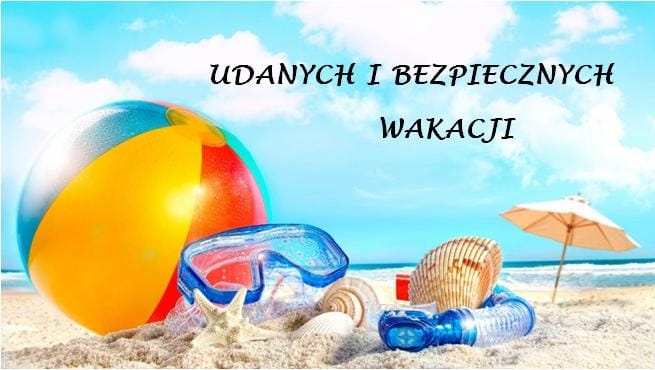 